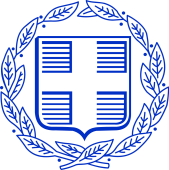    ΕΛΛΗΝΙΚΗ   ΔΗΜΟΚΡΑΤΙΑ               ΥΠΟΥΡΓΕΙΟ  ΠΑΙΔΕΙΑΣ ΚΑΙ ΘΡΗΣΚΕΥΜΑΤΩΝ
ΠΕΡΙΦ/ΚΗ Δ/ΝΣΗ Π/ΘΜΙΑΣ & Δ/ΘΜΙΑΣ ΕΚΠ/ΣΗΣ ΚΡΗΤΗΣ		       
 Δ/ΝΣΗ    ΔΕΥΤ/ΘΜΙΑΣ   ΕΚΠ/ΣΗΣ    Ν. ΗΡΑΚΛΕΙΟΥ                                     
          13ο  ΓΥΜΝΑΣΙΟ  ΗΡΑΚΛΕΙΟΥ         
									Ηράκλειο, 14/3/2022									Αρ.πρ.	:	88		
Ταχ. Δ/νση      :   Αντ. Βορεάδη 36				             ΠΡΟΚΗΡΥΞΗΤαχ. Κωδ.       :    714 09Πληροφορίες   : Άννα Κλεινάκη				ΠΡΟΣ: ΤΑΞΙΔΙΩΤΙΚΑ ΓΡΑΦΕΙΑ         (Δια της  Δ.Δ.Ε. Ν. Ηρακλείου)Τηλέφωνο       :   2810 - 234 – 488		                                     2810 - 326 – 908E-mail             : mail@13gym-irakl.ira.sch.gr ΘΕΜΑ: Πρόσκληση Εκδήλωσης Ενδιαφέροντος για τη διοργάνωση  εκπαιδευτικής εκδρομής των μαθητών της Γ’ Τάξης του 13ου Γυμνασίου Ηρακλείου με προορισμό Αθήνα -Ναύπλιο -ΕπίδαυροΗ Διευθύντρια του 13ου Γυμνασίου Ηρακλείου, σύμφωνα με τη με   αρ. 20883//ΓΔ4/13-2-2020(ΦΕΚ 456,τευχ.Β΄) ΥΑ και τη με αρ. Δ1α/ΓΠ.Οικ.13654/4-3-2022 (ΦΕΚ 1011, τευχ.Β΄) ΚΥΑ, προκηρύσσει την εκδήλωση ενδιαφέροντος για τη διοργάνωση εκπαιδευτικής εκδρομής των μαθητών της Γ΄ Τάξης του σχολείου, με προορισμό Αθήνα -Ναύπλιο -ΕπίδαυροΧρονικό διάστημα πραγματοποίησης της εκδρομήςΗ εκδρομή πρόκειται να πραγματοποιηθεί το διάστημα:Από τo Σάββατο  9/4/2022 έως την Τρίτη  12/4/2022Προορισμός-Συνοπτικό ενδεικτικό  πρόγραμμαΑναχώρηση από Ηράκλειο ακτοπλοϊκώς  8/4/2022, άφιξη Πειραιά 9/4/2022 και  άμεση αναχώρηση για Επίδαυρο και Ναύπλιο, διανυκτέρευση Ναύπλιο, αναχώρηση 10/4/2022 από Ναύπλιο για Αθήνα, 2 διανυκτερεύσεις Αθήνα, αναχώρηση ακτοπλοϊκώς 12/4/2022 από Πειραιά, άφιξη 13/4/2022 Ηράκλειο.ΣυμμετέχοντεςΠροβλέπεται να συμμετάσχουν περίπου 145  μαθητές και  8 συνοδοί καθηγητές.Τρόπος μετακίνησης Ηράκλειο- Πειραιά και  Πειραιά-Ηράκλειο ακτοπλοϊκώς αποκλειστικά και μόνο με πλοίο των Μινωικών ΓραμμώνΠpοϋποθέσειςΟι διανυκτερεύσεις στην Αθήνα  να είναι σε ξενοδοχεία Α΄Κατηγορίας (4 ή 5  αστέρων), και στο Ναύπλιο να γίνει στο ξενοδοχείο Αμαλία. Τα ξενοδοχεία να διαθέτουν   πρωινό και διαμονή  σε δωμάτια δίκλινα ή τρίκλινα (όχι τετράκλινα και χωρίς προσθήκη μεταλλικών κλινών ή ράντσων) για τους μαθητές και μονόκλινα για τους συνοδούς καθηγητές.Τα  δωμάτια για τους μαθητές να είναι χωρίς μπαλκόνια. Στην προσφορά  να αναφέρεται ρητά η κατηγορία και το όνομα του καταλύματος. Τα δωμάτια των μαθητών και των καθηγητών να είναι οπωσδήποτε στον  ίδιο όροφο  και να υπάρχει ασφάλεια (security) για το βράδυ.Στα ξενοδοχεία να εξασφαλιστεί επιπλέον η παροχή  δωματίου  για μαθητή ή/και για εκπαιδευτικό σε περίπτωση που διαγνωστεί-επιβεβαιωθεί κρούσμα covid-19.Ξεναγοί στην Επίδαυρο , στο Ναύπλιο και στην  Αθήνα.Γιατρός καθ’ όλη τη διάρκεια της εκδρομής.Συνοδός του πρακτορείου καθ’ όλη τη διάρκεια της εκδρομής.Τουριστικά λεωφορεία (όχι διώροφα), τα οποία θα είναι διαθέσιμα σε όλη τη διάρκεια της εκδρομής και για κάθε δραστηριότητα (μετακινήσεις, ξεναγήσεις, βραδινές εξόδους κλπ). Τα λεωφορεία πρέπει να διαθέτουν  όλες τις προβλεπόμενες από την κείμενη νομοθεσία προδιαγραφές (να είναι καινούρια, να  έχουν ελεγχθεί από το ΚΤΕΟ, να είναι εφοδιασμένα με τα απαιτούμενα έγγραφα καταλληλότητας οχήματος, την επαγγελματική άδεια οδήγησης, ελαστικά σε καλή κατάσταση, πλήρως κλιματιζόμενα, ζώνες ασφαλείας κλπ) και γενικά  να πληρούν όλες τις προϋποθέσεις  ασφάλειας για τη μετακίνηση μαθητών. Επίσης, οι οδηγοί να είναι  έμπειροι και ευγενικοί. Να προβλεφθεί η άμεση  αντικατάσταση λεωφορείου σε περίπτωση βλάβης.Υποχρεωτική Ασφάλιση Ευθύνης Διοργανωτή, όπως ορίζει η κείμενη νομοθεσία, καθώς και πρόσθετη ασφάλιση για περίπτωση ατυχήματος ή ασθένειας μαθητή ή συνοδού καθηγητή και μεταφορά του πίσω στο Ηράκλειο, εάν παραστεί ανάγκη. Αποστολή επιβεβαίωσης της ασφάλισης.Πρόβλεψη διαχείρισης της περίπτωσης μη πραγματοποίησης της εκδρομής, λόγω ανωτέρας βίας (καιρικές συνθήκες κλπ).Επιστροφή του ποσού συμμετοχής στην εκδρομή σε μαθητή που, για λόγους ανωτέρας βίας ή ασθένειας, ματαιωθεί η συμμετοχή του στην εκδρομή.Αποστολή επιβεβαίωσης κρατήσεων των δωματίων και των ακτοπλοϊκών εισιτηρίων-καμπινών.Προσφορά του πρακτορείου για ελεύθερες συμμετοχές μαθητών.Δείπνο στο ξενοδοχείο στο Ναύπλιο το πρώτο  βράδυ (η τιμή και το μενού  να φαίνονται χωριστά).Για τις παραπάνω υπηρεσίες ζητείται :Η τελική συνολική τιμή, με ΦΠΑ, της εκδρομής.Η τελική συνολική τιμή ανά συμμετέχοντα μαθητή.Παροχή απόδειξης σε κάθε μαθητή χωριστά με την εξόφληση της εκδρομής.Κάθε προσφορά που θα κατατεθεί από το ταξιδιωτικό γραφείο πρέπει να περιέχει απαραιτήτως και το συμβόλαιο «Ασφάλεια Αστικής Ευθύνης (Tour Operator) του ιδίου διοργανωτή και όχι άλλου τουριστικού γραφείου, το οποίο πρέπει να βρίσκεται σε ισχύ, και άδεια λειτουργίας του πρακτορείου (ειδικό σήμα λειτουργίας Ε.Ο.Τ.).Επιπλέον, στο φάκελο της προσφοράς να υπάρχει απαραιτήτως CD ή άλλο μέσο με την προσφορά σε ηλεκτρονική μορφή (doc ή pdf), ώστε να είναι εύκολη η ανάρτηση της στο διαδίκτυο. Δε θα γίνουν δεκτές προσφορές σε ηλεκτρονική μορφή, οι οποίες ανοίγουν με χρήση κωδικού. Τα ενδιαφερόμενα πρακτορεία καλούνται να υποβάλουν στο γραφείο της Διεύθυνσης του 13ου Γυμνασίου Ηρακλείου αποκλειστικά σφραγισμένες προσφορές, το αργότερο μέχρι την Παρασκευή 18/3//2022 και ώρα 12:00. Η αποσφράγιση των προσφορών θα γίνει από την αρμόδια επιτροπή την ίδια μέρα  και ώρα 12:30μ.μ. στο γραφείο της Διευθύντριας του 13ου Γυμνασίου Ηρακλείου και θα επιλεγεί αυτή που θα είναι απόλυτα σύμφωνη με τις παραπάνω  προϋποθέσεις της πρόσκλησης εκδήλωσης ενδιαφέροντος και που θα κριθεί η πλέον συμφέρουσα οικονομικά.Η  Διευθύντρια                                                                                                           Άννα Κλεινάκη